ПРОТОКОЛ №заседания комиссии по предупреждению и ликвидации ЧС и ПБ администрации МО «Боханский район» Место проведения: актовый зал в здании администрации муниципального образования «Боханский район» (669311, Иркутская обл., Боханский р-н, ул. Ленина, 83, 1-й этаж).Вел заседание:На заседании присутствовали:Заместители председателя комиссии:Секретарь комиссии:ЧЛЕНЫ КОМИССИИ:ПРИГЛАШЕННЫЕ:ПРИСУТСТВУЮЩИЕ:ПОВЕСТКА ДНЯ:«О подготовке территориальной подсистемы единой государственной системы предупреждения и ликвидации ЧС природного и техногенного характера МО "Боханский район" к безопасному пропуску ледохода и паводковых вод в весенне-летний период 2019 года».По первому вопросу повестки дня выступили: главы сельских поселений (МО «Бохан» - Сахьянов Л.Н., МО «Новая Ида» - Баханова Л.В., МО «Тихоновка» - Иванова Л.А. и МО «Шаралдай» - Ханхареев Д.И.).Сахьянов Л.Н. – в своей информации отметил следующее: утвержден состав комиссии по паводкам, проведено информирование населения, размещена информация в районной газете «Сельская правда». В микрорайоне «Южный» проведено сжигание сухих сучьев, валежника.Обследованы и очищены все водопропускные трубы.Подготовлена аварийная бригада.Баханова Л.В. – в своей информации отметила следующее: обследованы водопропускные трубы, все находятся в исправном состоянии. Разработан и утвержден План противопаводковых мероприятий, обследованы и приведены в соответствие пункты временного размещения эвакуированного населения.Иванова Л.А. – в своей информации отметила следующее: администрацией МО «Тихоновка» принято постановление № 17 от 21 февраля 2019 года «О проведении противопаводковых мероприятий на территории МО «Тихоновка».Утвержден план мероприятий, создана противопаводковая комиссия в составе 6 человек (И.о главы АМО «Тихоновка» (Скоробогатова М.В.), специалист ГО ЧС И ПБ (Мискевич А.А.), глава СХК «Нива» (Селецкий М.А.), УУП (Гергенов Е.И.), начальник ПЧ -139 (Покуль О.В.), директор МБУК СКЦ (Сырбу Е.Б.)).Проводится ежедневное обследование улиц подвергающихся возможному подтоплению.Прохождение талых вод проходит умеренно по льду и без заторов. Установлена рейка для контроля уменьшения или повышения уровня воды в реке.Ханхареев Д.И. – в своей информации отметил следующее: проводится наблюдение за уровнем воды в русле р. Ида.В д. Нашата 1 жилой дом, возможно, будет подвергнут подтоплению, по остальным жилым домам подтопляется придомовая территория. В д. Хонзой возможно подтопление производственных зданий принадлежащие Артемцеву А.А. В целом силы и средства находятся в готовности.Комиссия по предупреждению и ликвидации чрезвычайных ситуаций и обеспечению пожарной безопасности муниципального образования Боханский район решила:По первому вопросу повестки дня:Информацию глав сельских поселений (Сахьянов Л.Н., Баханова Л.В., Иванова Л.А. и Ханхареев Д.И.) принять к сведению.Рекомендовать главам сельских поселений:Заключить (продлить) договора (Соглашения) с руководителями КФХ, ИП, организаций, учреждений, всех форм собственности находящихся на территории МО «Боханский район», по предоставлению специальной техники, тракторов повышенной проходимости, автобусов и грузовых автомобилей для ликвидации чрезвычайных ситуаций и проведения эвакуационных мероприятий в паводкоопасный период;О готовности проинформировать председателя КЧС и ПБ администрации МО «Боханский район» (Убугунова С.М.) в срок до 27 марта 2019 года. Копии договоров направить на адрес электронной почты: kabanovsv62@yandex.ru;В срок до 27 марта 2019 года предоставить списки населенных пунктов на адрес электронной почты: kabanovsv62@yandex.ru, предположительно подверженных воздействию паводковых вод, с указанием улиц, количества жилых домов, количества проживающих в них взрослых, детей, пенсионеров и малоподвижных групп населения.С началом половодья организовать круглосуточное дежурство ответственных должностных лиц. Сведения об организации круглосуточного дежурства (место дежурства, график, номера телефонов) предоставить в ЕДДС Боханского района» по факсу 8 (39538) 25-7-23 или в электронном виде по адресу: eddsbohan@mail.ru;Организовать работу по информированию граждан о необходимости своевременной регистрации по месту жительства и оформления правоустанавливающих документов на жилые помещения. Своевременно доводить до граждан, пострадавших в результате чрезвычайной ситуации, положения действующего законодательства, в соответствии с которыми граждане могут рассчитывать на получение помощи из федерального бюджета, в том числе и проведение мероприятий по оказанию методической помощи в подготовке исковых заявлений. Особое внимание уделять гражданам, проживающим на территориях с высоким риском возникновения чрезвычайных ситуаций.Рекомендовать руководителям предприятий, организаций района до наступления паводкового периода привести в готовность технику (бульдозеры, экскаваторы, бурильные установки, передвижные водо-насосные установки, пожарные машины, грейдеры) с готовностью к применению в течение 2 часов и использовать ее по решению КЧС и ПБ района с последующей компенсацией материальных и финансовых затрат.«О профилактике бытовых пожаров и не допущению гибели людей на пожарах».По второму вопросу повестки дня выступил: начальник отделения ОНД и ПР по У-ОБО УНД и ПР ГУ МЧС России по Иркутской области (Яновский В.В.).Яновский В.В. – в своей информации отметил следующее: с начала 2019 года на территории Боханского района произошло 12 пожаров, погибших и  пострадавших нет. За аналогичный период прошлого года произошло 4 пожара, погибших 3 человека, пострадавших не было.В целях стабилизации оперативной обстановки с пожарами и не допущения гибели людей, а также травмирования на пожарах на территории Боханского района необходимо разработать и утвердить:- план мероприятий по предупреждению пожаров и гибели людей в жилом секторе на территории Боханского района;- план - график работы мобильных групп, по обследованию мест проживания многодетных семей, находящимся в социально опасном положении, одиноких пенсионеров, инвалидов, а также граждан находящихся в трудной жизненной ситуации, с проведением с данными категориями граждан инструктажей о мерах пожарной безопасности. В период действия особого противопожарного режима задействовать специалистов, старост и добровольцев от муниципальных образований, сотрудников полиции, работников электросетевой компании, волонтеров, работников пожарной охраны, работников социальной защиты населения, для проведения противопожарных инструктажей в жилом секторе с гражданами, особенно граждан склонных к распитию спиртных напитков.При строительстве жилых домов, а также надворных построек с низкой степенью огнестойкостью (деревянные) необходимо соблюдать противопожарные расстояния не менее 15 метров от дома до дома. Во всех жилых домах установить емкости с водой для целей пожаротушения, не допускать захламления территорию поселения горючими веществами и материалами. Для территорий жилых домов в период со дня схода снежного покрова до установления устойчивой дождливой осенней погоды или образования снежного покрова индивидуальные предприниматели, должностные лица, граждане Российской Федерации, владеющие, пользующиеся и (или) распоряжающиеся территорией, прилегающей к лесу, обеспечивают ее очистку от сухой травянистой растительности, пожнивных остатков, валежника, порубочных остатков, мусора и других горючих материалов на полосе шириной не менее 10 метров от леса либо отделяют лес противопожарной минерализованной полосой шириной не менее 0,5 метра или иным противопожарным барьером.Комиссия по предупреждению и ликвидации чрезвычайных ситуаций и обеспечению пожарной безопасности муниципального образования Боханский район решила:По второму вопросу повестки дня:Информацию начальника отделения ОНД и ПР по У-ОБО УНД и ПР ГУ МЧС России по Иркутской области (Яновский В.В.) принять к сведению.«О готовности ТП РСЧС МО "Боханский район" к пожароопасному периоду 2019 года, результаты проверки комиссии по проведению проверки юридических и физических лиц, задействованных в тушении лесных пожаров, проведение мероприятий, направленных на предупреждение и ликвидацию чрезвычайных ситуаций, связанных с лесными пожарами».По третьему вопросу повестки дня выступили: начальник территориального управления Министерства лесного комплекса Иркутской области по Кировскому лесничеству (Мамонцев Н.В.) и начальник Кировского участка межрайонного филиала Автономного управления «Лесхоз Иркутской области» (Губин М.А.).Мамонцев Н.В. – в своей информации отметил следующее: в рамках подготовки к пожароопасному периоду 2019 года Кировским лесничеством была проведена следующая работа:- Принято участие в подготовке проекта постановления «О мерах по охране лесов от пожаров на территории МО «Боханский район» в 2019году»;- 22 и 27 февраля 2019 года проведены проверки арендаторов лесных участков на предмет готовности к пожароопасному периоду.По итогам проверки выявлено следующее:укомплектованность техникой и инвентарем соответствует действующим нормативам и проекту освоения лесов;противопожарная техника и инвентарь находятся в исправном рабочем состоянии;среди работников проведен инструктаж по Правилам пожарной безопасности в лесах.- 27 февраля 2019 года проведена проверка ПХС-2 типа Кировского участка межрайонного филиала АУ «Лесхоз Иркутской области» на предмет готовности к пожароопасному периоду.В результате проверки выявлено, что ПХС - 2 типа не укомплектована следующей техникой и противопожарным инвентарем:Бульдозер (свыше 100 л.с.);напорные пожарные рукава - недокомплект 4150 м.;техника готова на 70% (5 единицам техники требуется ремонт), на момент проверки запасные части для ремонта данной техники отсутствуют;отсутствуют навигационные приборы;нет запаса ГСМ.Кировскому участку АУ «Лесхоз Иркутской области» выдано требование об устранении нарушений.Повторная проверка назначена на 29 марта 2019г.- 20 марта 2019г проведено совещание с арендаторами по вопроса подготовки к пожароопасному сезону 2019г.- В рамках профилактических мероприятий опубликована 1 статья в районной газете «Сельская правда», проведено 34 беседы с населением, распространено 500 листовок.Главам муниципальных образований рекомендуем обратить внимание на мероприятия агитационно-пропагандисткого характера среди местного населения.Убугунова С.М. – на территории МО «Боханский район» функционирует детский летний оздоровительный лагерь «Чайка», находящийся в с. Александровское, вблизи лесного массива. В текущем году необходимо обновить минерализованные полосы по периметру ЛОЛ «Чайка».Мамонцев Н.В. – после оттаивания земли обновим минерализованные полосы вокруг ЛОЛ «Чайка», а также создадим противопожарный разрыв в д. Булык.Губин М.А. – в своей информации отметил следующее: по состоянию на 20 марта 2019 г. подготовка к пожароопасному периоду на Кировском участке произведена на 80 %. ПХС укомплектована необходимым оборудованием и инвентарем на 90 %.На данный момент производится ремонт шестнадцати единиц лесопожарной техники (12 автомобилей, 4 трактора). Готовность техники составляет 85 %.Сделана заявка на запас продуктов питания в ассортименте на сумму около 100 тыс. рублей. Сделана заявка на приобретение спецодежды и спецобуви в количестве 40 комплектов на сумму 85 тыс. рублей.Противоклещевая вакцинация сотрудников проведена.Решение вопроса о приеме сезонных рабочих ПХС в количестве 12 человек находится в состоянии согласования.Запас ГСМ отсутствует.Комиссия по предупреждению и ликвидации чрезвычайных ситуаций и обеспечению пожарной безопасности муниципального образования Боханский районрешила:По третьему вопросу повестки дня:1.Информацию начальника территориального управления Министерства лесного комплекса Иркутской области по Кировскому лесничеству (Мамонцев Н.В.) и начальника Кировского участка межрайонного филиала Автономного управления «Лесхоз Иркутской области» (Губин М.А.) принять к сведению.2.Рекомендовать главам сельских поселений:2.1.Заключить договор (соглашение) с владельцами транспортных средств по предоставлению специальной техники, тракторов повышенной проходимости, автобусов и грузовых автомобилей для ликвидации чрезвычайных ситуаций и проведения эвакуационных мероприятий в пожароопасный период;2.2.Проводить информирование населения об оперативной обстановке с пожарами и гибелью человека на пожаре, о соблюдении правил пожарной безопасности в быту и на рабочих местах через средства массовой информации (газета "Сельская правда", местный вестник), всеми доступными методами (доска информаций, водонапорные башни, уголки пожарной безопасности, торговые точки и т.д.);2.3.Проводить трансляцию роликов по пожарной безопасности используя мобильные средства громкого речевого оповещения, систему громкого уличного речевого оповещения населения;2.4.Проводить встречи и сходы с населением в населенных пунктах муниципальных образований, на которых разъяснять правила пожарной безопасности и о введенных ограничениях в период установлении на территории Иркутской области особого противопожарного режима;2.5.Информацию о проделанной работе предоставить в срок до 23.04.2019 года председателю КЧС и ПБ администрации МО «Боханский район» (Убугунова С.М.) по электронной почте: kabanovsv62@yandex.ru.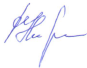 УТВЕРЖДАЮУТВЕРЖДАЮУТВЕРЖДАЮУТВЕРЖДАЮУТВЕРЖДАЮУТВЕРЖДАЮУТВЕРЖДАЮПервый заместитель мэра,Первый заместитель мэра,Первый заместитель мэра,Первый заместитель мэра,Первый заместитель мэра,Первый заместитель мэра,Первый заместитель мэра,председатель комиссии по предупреждению и ликвидации чрезвычайных ситуаций и обеспечению пожарной безопасности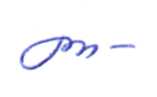 председатель комиссии по предупреждению и ликвидации чрезвычайных ситуаций и обеспечению пожарной безопасностипредседатель комиссии по предупреждению и ликвидации чрезвычайных ситуаций и обеспечению пожарной безопасностипредседатель комиссии по предупреждению и ликвидации чрезвычайных ситуаций и обеспечению пожарной безопасностипредседатель комиссии по предупреждению и ликвидации чрезвычайных ситуаций и обеспечению пожарной безопасностипредседатель комиссии по предупреждению и ликвидации чрезвычайных ситуаций и обеспечению пожарной безопасностипредседатель комиссии по предупреждению и ликвидации чрезвычайных ситуаций и обеспечению пожарной безопасностиС.М. УбугуноваС.М. Убугунова«22»мартамарта2019 года20 марта 2019 годаВремя: 12:00п. Бохан- Убугунова Софья Михайловна – первый заместитель мэра, председатель комиссии по предупреждению и ликвидации чрезвычайных ситуаций и обеспечению пожарной безопасности администрации муниципального образования «Боханский район».Убугунова Софья МихайловнаПервый заместитель мэра администрации муниципального образования «Боханский районГагарин Сергей ИвановичЗаместитель мэра по ЖКХ и КСХалматов Андрей Геннадьевичначальника ПСЧ-44 (по Охране п. Бохан)Кабанов Степан ВладимировичГлавный специалист ГО ЧС и ПБ администрации муниципального образования «Боханский район»Позднякова Людмила ИвановнаГлава администрации МО «Александровское»Сахьянов Леонид НиколаевичГлава администрации МО «Бохан»Ткач Александр СергеевичГлава администрации МО «Буреть»Пушкарева Татьяна СергеевнаГлава администрации МО «Казачье»Артанов Владимир НиколаевичГлава администрации МО «Каменка»Баханова Лина ВладимировнаГлава администрации МО «Новая Ида»Нефедьев Сергей НиколаевичГлава администрации МО «Олонки»Таряшинов Алексей МихайловичГлава администрации МО «Тараса»Багайников Владимир АлексеевичГлава администрации МО «Укыр»Ханхареев Дмитрий ИльичГлава администрации МО «Шаралдай»Александров Александр ГеннадьевичНачальник отдела сельского хозяйстваБашкатов Дмитрий ВикторовичЗаместитель начальника отдела - начальник полиции МО МВД России "Боханский"Мамонцев Николай ВикторовичНачальник территориального отдела Министерства лесного комплекса Иркутской области по Кировскому лесничеству Резванов Ильгам ВасильевичДиректор МУП «Заря»Халтакшинова Инна ОлеговнаНачальник отдела культуры администрации МО «Боханский район»Кустов Сергей ГавриловичНачальник ОГБУ «Боханская станция по борьбе с болезнями животных»Малинкина Татьяна АлексеевнаВедущий специалист по торговле администрации МО «Боханский район»Мунхоева Дарима ЧимитдоржиевнаНачальник УО администрации МО «Боханский район»Барлуков Александр ЮрьевичНачальник отдела по УМИ администрации МО «Боханский район»Попов Пётр АнатольевичНачальник ОКС администрации МО «Боханский район»Секретарева Елена ТрофимовнаГлавный редактор МБУ Боханская редакция районной газеты "Сельская правда"Губин Максим АндреевичНачальник Кировского участка межрайонного филиала АУ "Лесхоз Иркутской области"Иванова Людмила АлександровнаЗам. главы адм. МО «Тихоновка»Мушкиров Николай НиколаевичСпециалист ГОЧС ОГБУЗ «Боханская РБ»Яновский Владимир ВикторовичНачальник отделения отдела надзорной деятельности и профилактической работы по У-ОБО Управления надзорной деятельности ГУ МЧС России по Иркутской областиОткрытие заседания КЧС и ПБОткрытие заседания КЧС и ПБ12:00-12:05(5 мин.)Оглашение повестки дня, вступительное слово, председателя КЧС и ПБ администрации МО «Боханский район»Убугунова Софья Михайловна«О подготовке территориальной подсистемы единой государственной системы предупреждения и ликвидации ЧС природного и техногенного характера МО "Боханский район" к безопасному пропуску ледохода и паводковых вод в весенне-летний период 2019 года»«О подготовке территориальной подсистемы единой государственной системы предупреждения и ликвидации ЧС природного и техногенного характера МО "Боханский район" к безопасному пропуску ледохода и паводковых вод в весенне-летний период 2019 года»Докладчики:12:05-12:20(15 мин.)Глава МО «Бохан» Сахьянов Леонид Николаевич;Глава МО «Новая Ида»Баханова Лина Владимировна;Зам. главы МО «Тихоновка»Иванова Людмила Александровна;Глава МО «Хохорск»Коняев Эдуард Ионович;Глава МО «Шаралдай»Ханхареев Дмитрий Ильич.«О профилактике бытовых пожаров и не допущению гибели людей на пожарах».«О профилактике бытовых пожаров и не допущению гибели людей на пожарах».Докладчик:12:20-12:30(10 мин.)Начальник отделения ОНД и ПР по У-ОБО УНД и ПР ГУ МЧС России по Иркутской областимайор внутренней службыЯновский Владимир НиколаевичСодокладчики:12:30-12:35(5 мин.)Главы сельских поселений«О готовности ТП РСЧС МО "Боханский район" к пожароопасному периоду 2019 года, результаты проверки комиссии по проведению проверки юридических и физических лиц, задействованных в тушении лесных пожаров, проведение мероприятий, направленных на предупреждение и ликвидацию чрезвычайных ситуаций, связанных с лесными пожарами».«О готовности ТП РСЧС МО "Боханский район" к пожароопасному периоду 2019 года, результаты проверки комиссии по проведению проверки юридических и физических лиц, задействованных в тушении лесных пожаров, проведение мероприятий, направленных на предупреждение и ликвидацию чрезвычайных ситуаций, связанных с лесными пожарами».Докладчик:12:35-12:45(10 мин.)Начальник территориального управления Министерства лесного комплекса Иркутской области по Кировскому лесничествуМамонцев Николай ВикторовичСодокладчик:12:45-12:50(5 мин.)Начальник Кировского участка межрайонного филиала Автономного управления «Лесхоз Иркутской области» Губин Максим АндреевичЗакрытие заседания КЧС и ПБЗакрытие заседания КЧС и ПБ12:50-12:55(5 мин.)Оглашение решения КЧС и ПБ, заключительное слово, председателя КЧС и ПБ администрации МО «Боханский район»Убугунова Софья МихайловнаГлавный специалист ГО ЧС и ПБ, секретарь комиссииС.В. Кабанов.